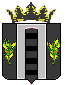 АДМИНИСТРАЦИЯ  ПОГРАНИЧНОГО МУНИЦИПАЛЬНОГО  ОКРУГАОТДЕЛ ОБРАЗОВАНИЯ       ПРИКАЗ13.05.2020 г.                                   п. Пограничный                                               №  38Об итогах районного конкурса педагогического мастерства «Урок – вершина мастерства» (конкурс открытых уроков) На основании протоколов районного конкурса педагогического мастерства «Урок – вершина мастерства»ПРИКАЗЫВАЮ:Утвердить результаты районного конкурса педагогического мастерства «Урок – вершина мастерства».Признать победителем районного конкурса педагогического мастерства «Урок – вершина мастерства», наградить грамотой отдела народного образования администрации Пограничного муниципального района Байдракову Анну Николаевну, учителя русского  языка и литературы филиала МБОУ «Жариковская СОШ ПМР» в с.Богуславка, за урок русского языка в 9 классе по теме «Использование в речи сложных предложений».Признать лауреатами районного конкурса педагогического мастерства «Урок – вершина мастерства» и наградить грамотой отдела народного образования администрации Пограничного муниципального района:- Галиеву Эльвиру Робертовну, учителя истории МБОУ «ПСОШ № 1 ПМР», за урок истории в 5 классе по теме «Поэма Гомера «Одиссея»;- Троян Наталью Васильевну, Веденичеву Ирину Эрвиновну, учителей химии и биологии МБОУ «ПСОШ №1 ПМР», за бинарный урок химии, биологии в    9 классе по теме «Белки».4. Участников районного конкурса педагогического мастерства «Урок – вершина мастерства» наградить грамотами отдела народного образования администрации Пограничного муниципального района за участие в конкурсе:- Сидорову Н.Н., учителя математики МБОУ «ПСОШ №2 ПМР имени Байко ВФ»;- Заболоцкую В.В., учителя истории МБОУ «ПСОШ №1 ПМР»;-Бухарину Л.С., учителя математики МБОУ «ПСОШ №2 ПМР имени Байко ВФ»;- Лапыко И.Н., учителя математики МБОУ «Сергеевская СОШ ПМР»;- Таболину Е.С., учителя математики МБОУ «Сергеевская СОШ ПМР»;- Шурбя Л.Н., учителя истории МБОУ «ПСОШ №2 ПМР имени Байко ВФ»;- Музыченко Т.Я., учителя русского языка и литературы филиала МБОУ «Жариковская СОШ ПМР» в с.Богуславка.Начальник отделанародного образования                                                                                      Н.Г. ПанковаН.В.Шичкина21716 